What should my child be able to do during Year 2 ?Read by blending the sounds in words that have the common graphemes (letters or groups of letters) for all 40+ phonemes (sounds) (see additional resource) - Read most words of two or more syllables accurately - Read most words containing common suffixes (word endings) (see below) - Read most common exception words (see below) - Read most words accurately without the need to sound out and blend so they can focus on understanding what they are reading in books that are appropriate to their age - Sound out new (unfamiliar) words accurately, without too much hesitation, in books that are appropriate to their age - Check a book they are already able to read fluently makes sense to them, and correct their own mistakes when reading - Answer questions and make some inferences (‘read between the lines’) about a book they are already able to read fluently - Explain what has happened so far in what they have read in a book they are already able to read fluently Phonemes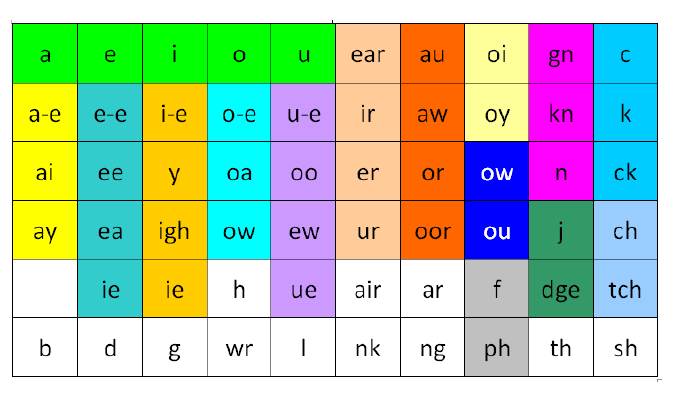 Alternative pronunciation of graphemes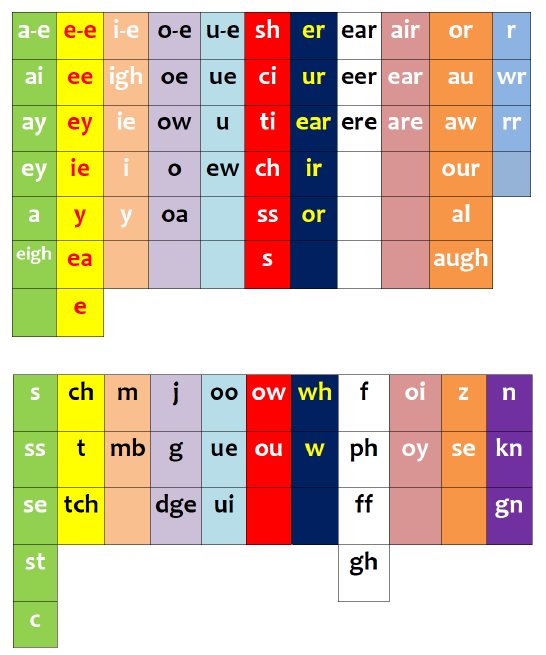 Common Suffixes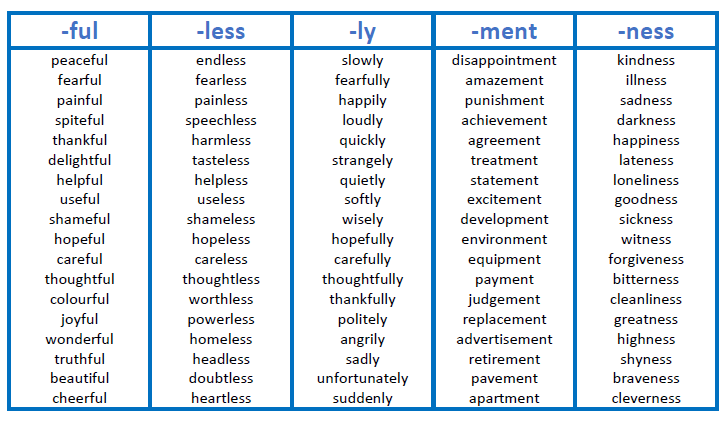 Year 2 Common Exception Words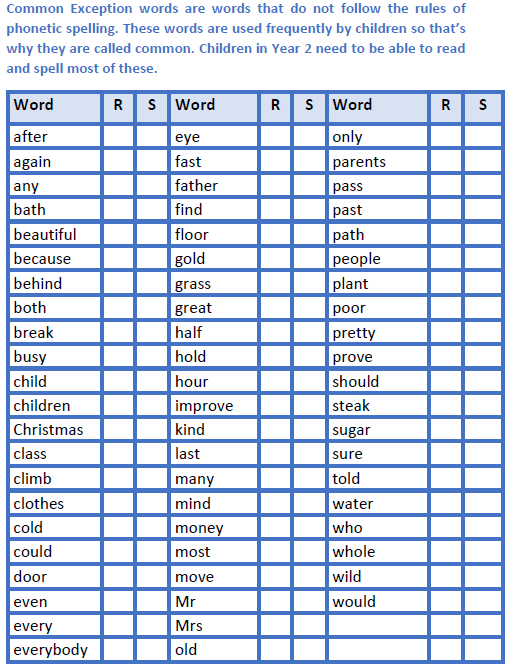 